TEST DE EVALUARE LA GEOGRAFIA EUROPEI     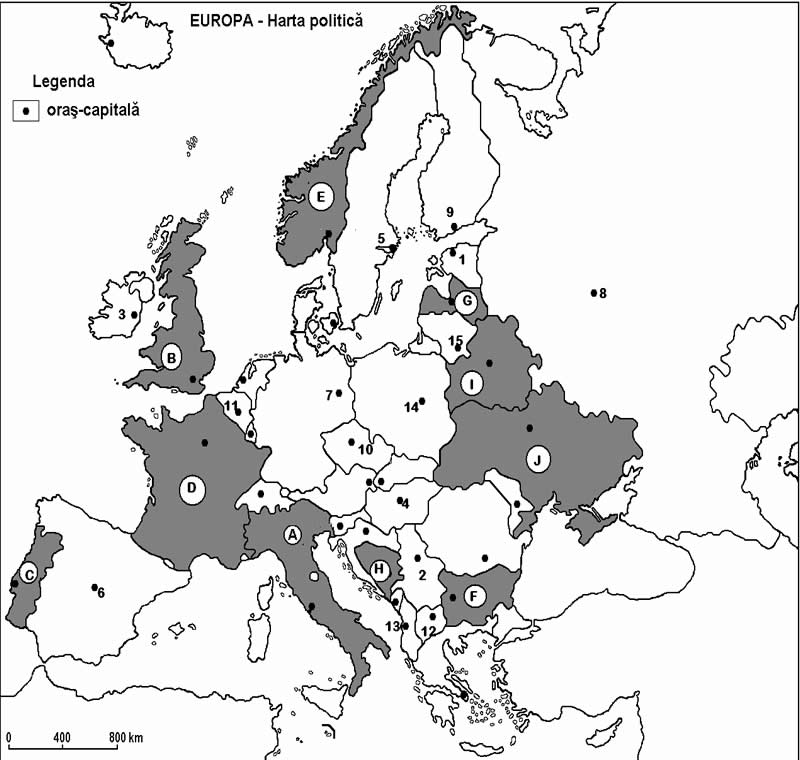 Hartă preluată de pe site-ul ebacalaureat.roAvând în vedere harta de mai sus, precizați:Numele statelor marcate pe hartă cu literele C, D, J și F;Numele orașelor capitală marcate pe hartă cu numerele 6, 7, 4 și 3;Un tip de climă specific în statele ale căror capitale sunt notate cu cifrele 8 și 6;Câte un râu care străbate statele marcate cu literele A și J;Trei state vecine statului notat cu litera J;Numele mării la care are ieșire statul notat cu litera G;Numele a două orașe, altele decât capitala, pentru statul notat cu litera A;Două unități de relief din statul notat cu litera D.BAREM DE CORECTARE   Se acordă câte 0,5 puncte pentru fiecare răspuns corect, astfel:C = Portugalia, D = Franța, J = Ucraina, F = Bulgaria6 = Madrid, 7 = Berlin, 4 = Budapesta, 3 = DublinRusia = climă temperat continentală, climă subpolară, etcSpania = climă mediteraneană / climă temperat oceanică / climatul munților înalțiItalia = Pad (Po)/ TibruUcraina = Prut/Siret/Nistru/NipruVecinii Ucrainei = oricare 3 state – Rusia, Belarus, Polonia, Slovacia, Ungaria, România, Republica Moldova;Marea BalticăVeneția/Torino/Milana/Florența etcMunții Pirinei, Munții Alpi, Masivul Central Francez etc                                                                                                   Total: 10 puncte